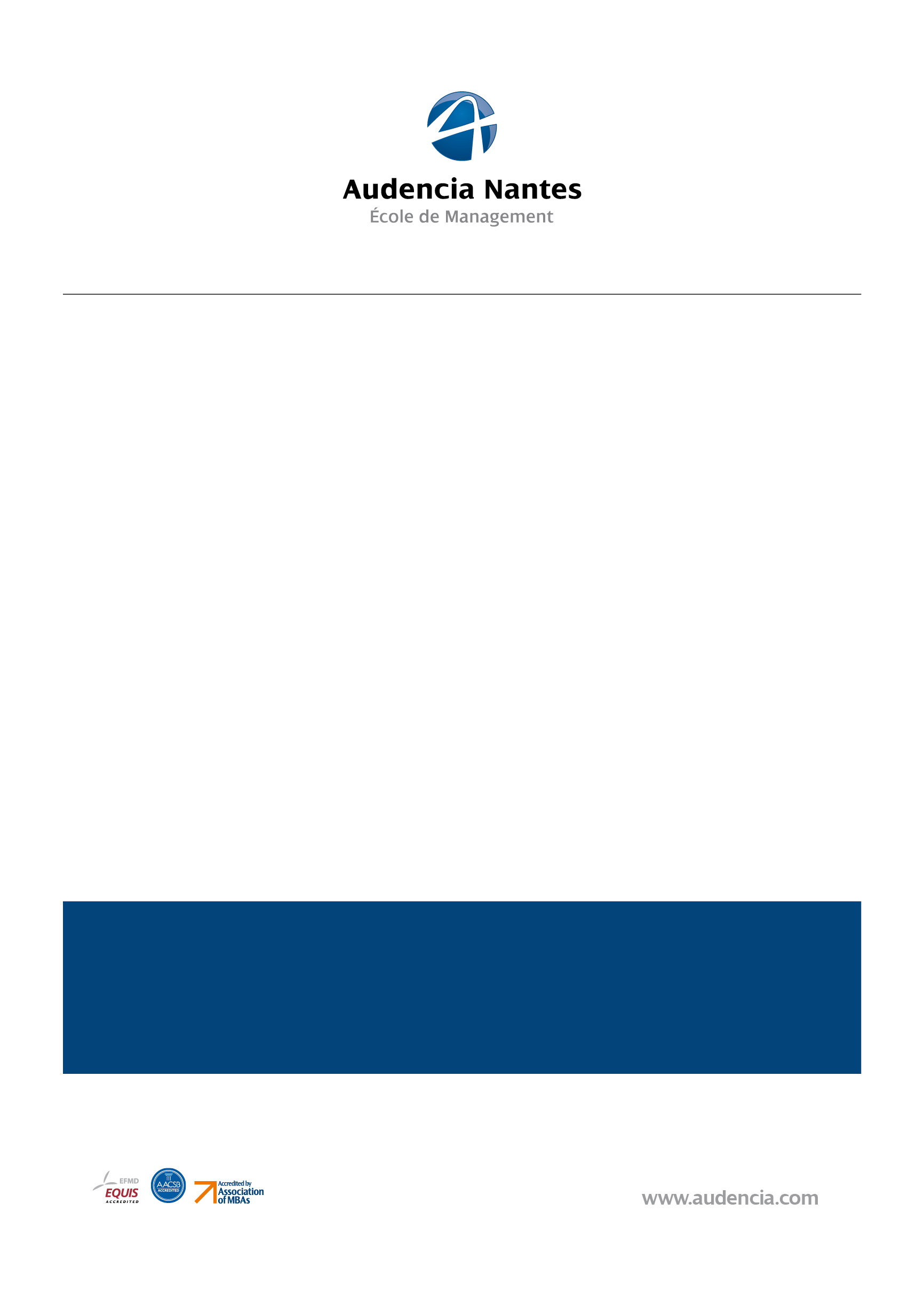 InscriptionQuels documents avez-vous fournis pour votre inscription ? photocopie du passeportlettre de motivation score du toefl CV Notes d’Audencia 3 derniers semestres Quelles difficultés avez-vous rencontrées ?Aucune Comment vos démarches se sont-elles déroulées pour l’obtention de votre visa ?J’ai téléchargé le document à remplir sur le site de l’ambassade de Chine, je l’ai amené rempli avec les documents nécessaires (listés sur le site aussi, entre autre billets d’avion et réservation d’hôtel sur place sont les documents les plus difficiles à trouver car cela veut dire qu’il faut déjà avis pris son aller retour) et je suis revenue chercher mon visa une semaine pile après. Votre arrivéeQuelle a été la qualité de l’accueil avec :Les services administratifs : Bon accueil, bien organisé avec différents stands tenus par des étudiants pour chaque formalité à remplir Les étudiants : Accueillants mais nous ne sommes pas en cours avec eux donc au final peu de contact Les professeurs : Gentils, à l’écoute, prêts à aider à rattraper en cas d’absenceAvez-vous bénéficié d’une aide particulière pour votre arrivée à l’aéroport ?Si oui, par quel biais ? NonSi non, quel moyen avez-vous utilisé pour vous rendre sur le campus ? Métro, très pratique et pas cher HébergementHors campus (supprimez ce qui ne vous concerne pas)De quelle manière avez-vous trouvé ce logement ? Un service annexe de l’université (easycomer) nous avait envoyé un mail un mois avant l’arrivée pour savoir si nous voulions un logement et m’a trouvé un appartement bien placé dans Shanghai avec d’autres étudiantes de mon université Quelles difficultés avez-vous rencontrées au cours de votre recherche ? Aucune car easycomer s’est occupé de toutQuels conseilspourriez-vous apporter aux futurs étudiants pour ce même séjour (quartier, nom de résidence, etc.) ?Les quartiers de Shanghai dans lesquels il faut être sont en gros la Concession française, jingan, people square, vieille ville chinoise. Au nord, ne pas aller plus haut que Shanghai Railway station. En gros, la ligne 4 de Shanghai, la circle line entoure la zone dans laquelle il est sympa d’habiter. BudgetMoyen850€ (voyage, logement, nourriture, transports, matériel scolaire)dont 450 euros de loyer50 euros de transport 100 euros sortie et restaurants 100 euros nourriture cantine + chez soiAssurance (souscrite avant votre départ)comprise dans mon assurance de la MAIF Billet d’avion A/R (France)630 euros aller retour Logement450 euros / mois Nourriture100 euros /mois Transport locaux50 euros par moisTourismeVoyage (en comptant les billets d’avion/ train) : 3 semaines Gansu, Sichuan, Zhangjiajie, Chongqing, barrage des trois gorges : 1000 euros 2 semaines Yunnan et Guanxi : 700 euros4 jours à Pékin : 250 euros Conseils pratiquesLogement :En Chine si on reste moins d’un an il faut trouver un repreneur pour notre chambre, ce qui est un peu compliqué et beaucoup de personnes ne récupère pas leur caution à cause de cela, avec le service easycomer de l’université, on n’a pas cette obligation et cela s’avère très pratique au moment du départ. Transport en commun :Prendre une carte à 20 RMB, disponible dans chaque métro au service center et la recharger régulièrement, plus pratique que de prendre à chaque fois un billet. A noter que l’on ne peut pas prendre de carte de transport pour trajets illimités.Téléphone : Prendre une carte SIM à China Unicom avec recharge par mois. Argent (budget, banque, etc.) : Pas besoin d’avoir une banque chinoise, voir avec sa banque française pour pouvoir retirer sans frais et penser qu’à l’arrivée, on doit donner en cash l’équivalent de 2 ou 3 mois de loyer pour l’appartement, donc penser à augmenter son plafond. Santé et Assurances :Se renseigner avec son assurance pour savoir quels hôpitaux elle couvre en Chine, tous ne sont pas couverts. Visa :Pour la réservation d’hôtel à fournir lors de la demande de visa, prendre une réservation sur booking.com que l’on peut annuler sans frais après si vous n’êtes pas sur d’où loger encore ou si vous avez déjà un appartement sur place. Bourse(s) :Intégration :Au début de l’année, le Buddy Program de l’université organisent quelques activités (à l’université ou visites touristiques), il est bien d’y aller pour rencontrer des gens. Il y a beaucoup d’étrangers à Tongji, donc il est très facile de rencontrer du monde. On est par contre très peu en contact avec les étudiants chinois car nous ne sommes pas en cours avec eux mais que avec des étudiants en échange, ce qui est un peu dommage. Vie universitaire (cours, campus) :Le campus est immense et on trouve tout ce qu’il faut sur place : fourniture, cantine, … Il y a des cours vraiment intéressants sur la culture chinoise : survey of China et le chinois notamment. Les profs sont très compréhensifs et répondent volontiers à toutes nos questions concernant leur cours et les examens finaux.Vie quotidienne (ville, sortie, tourisme) :Shanghai est une ville très agréable à vivre entre confort occidental et dépaysement chinois, surtout en été avec de beaux parcs et des bars/ restaurants très sympas (Dapuqiao, Xintianti). Shanghai est une ville incroyable pour la night life, il y a tellement de boite de nuit qu’il est possible d’en faire une différente à chaque fois avec des ambiances complètement différentes. De plus les sorties ne coutent pas chers. Cependant, contrairement à Pékin, Shanghai a moins de temples ou lieux historiques, mais il y a quand même de beaux musées (musée d’art) et de très belles balades à faire (Bund, Concession française).La Chine est un pays réellement extraordinaire à visiter et recèle de réels trésors avec des paysages très différents mais tous aussi beau les uns que les autres : le désert de Gobi,les randonnées de Langmusi, Xiahe ou gorge du saut du tigre les colourful mountains de Zhangyeles parcs naturels de Jiuzhaigou et Zhangjiajieles grandes métropoles comme Shanghai, Chengdu ou Chongqing les villages typiques comme Lijiangles rizières de Yuangang les pics kardisques de YangshuoPékinLes villes d’eau autour de Shanghai comme Suzhou ou HangzhouIl ne faut pas hésiter à voyager !!!Avez-vous des conseils, remarques ou astuces à ajouter ?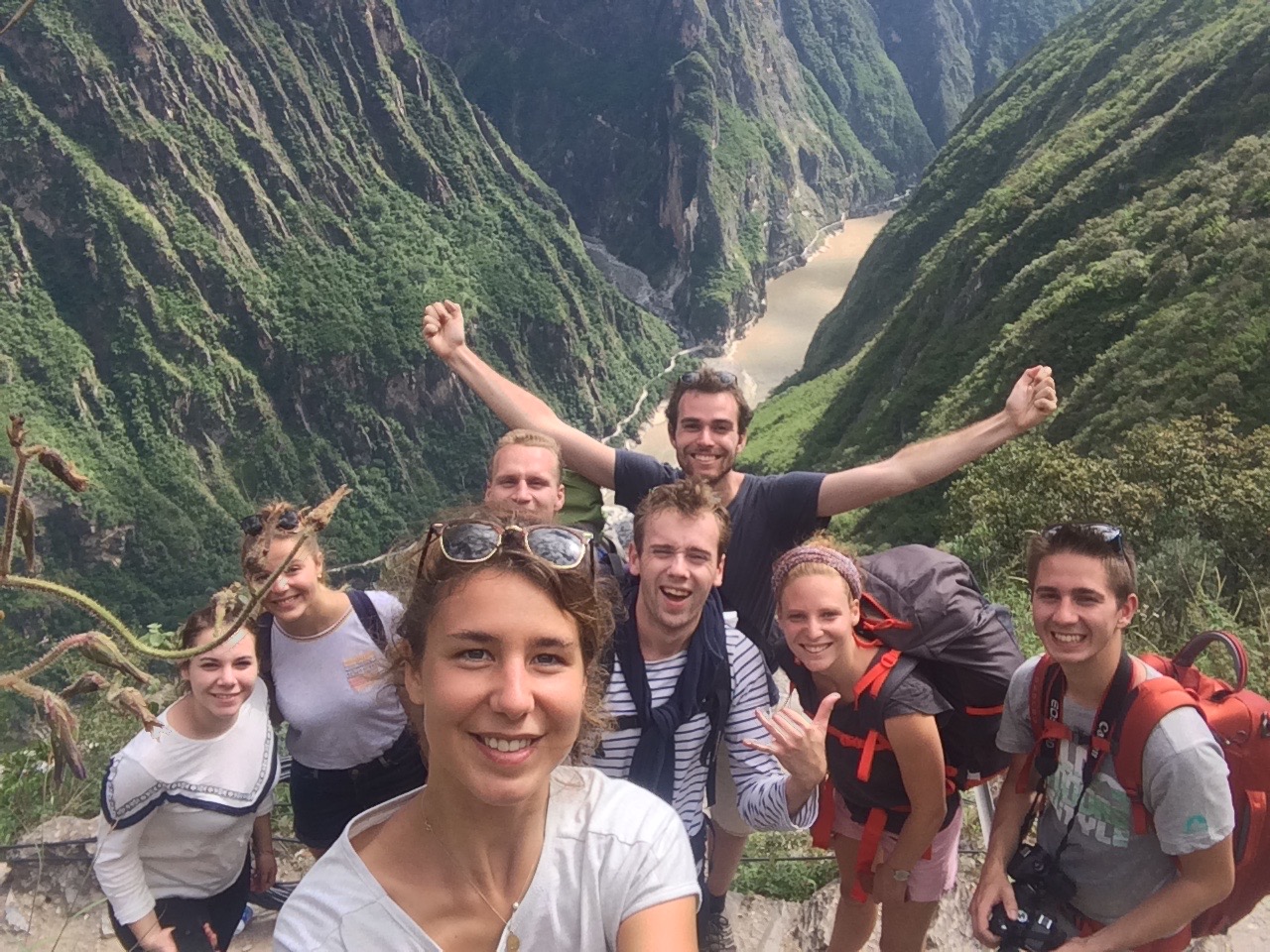 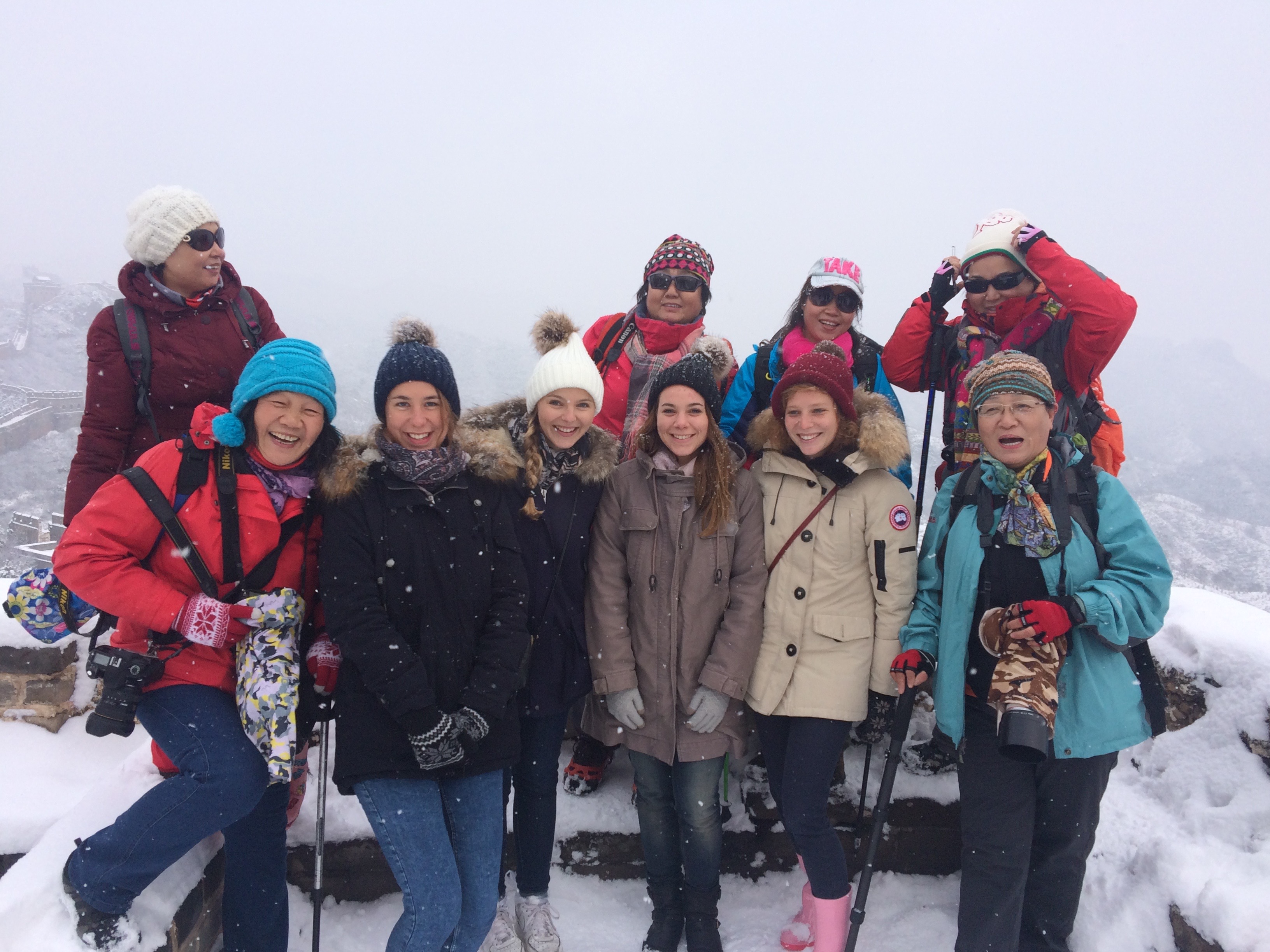 